Friday Activities – On Your Own:#1 – Big Cedar Top of the Rock (25 minutes from hotel)· Lost Canyon Cave & Nature Trail (golf cart ride through rock formations, waterfalls, and a cave with its own Bat Bar)· Lunch at Arnie’s Barn Restaurant· Ancient Ozarks Natural History Museum· View of Cathedral of Nature, Chapel of the Ozarks & Table Rock Lake#2 – Dogwood Canyon Nature Park (40 minutes from hotel)· Mill & Restaurant· Wildlife Tram Tours through waterfalls, streams, towering bluffs, and nature preserve#3 – Tour College of the Ozarks (15 minutes from hotel)· Ralph Foster Museum – History of the Ozarks Region· Keeter Center – Dobyn’s Dining Hall· Stained Glass & Candle Shop, Mill & General Store, Fruitcake & Jelly Kitchen, Tractor Museum, Patriot’s Park War Memorials, Williams Memorial ChapelOther possibilities for Friday or any extended stays:· Historic Downtown Branson & Dick’s 5 & 10· Branson Landing – shops & restaurants· Showboat Branson Belle· Titanic Museum· Butterfly PalaceEntertaining Shows:· Grand Country Music Hall – Grand Jubilee, Ozark Gospel & Ozark Country (Sunday only)· Clay Cooper Theater· Sight & Sound Theater – Queen Esther· Duttons· Hughes Brothers· Legends in Concert· SixOzark: · Finley Farms – Old Historic Mill & Restaurant; The Garrison (speak easy- night only)Springfield:· Wonders of Wildlife Aquarium & Wildlife Galleries· Original Bass Pro Shop· Fantastic Caverns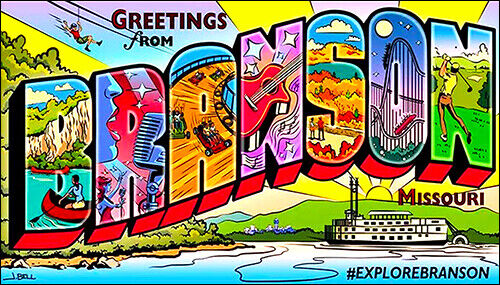 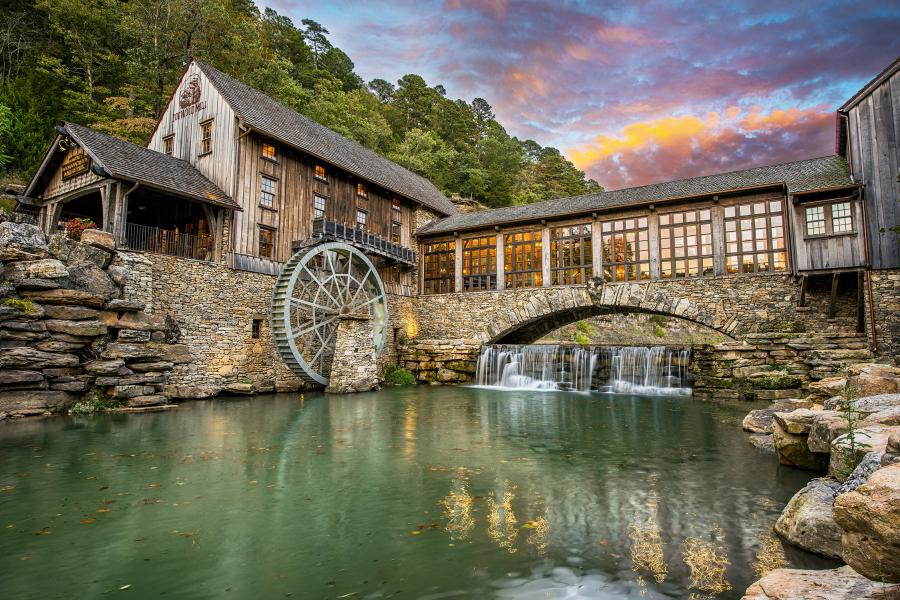 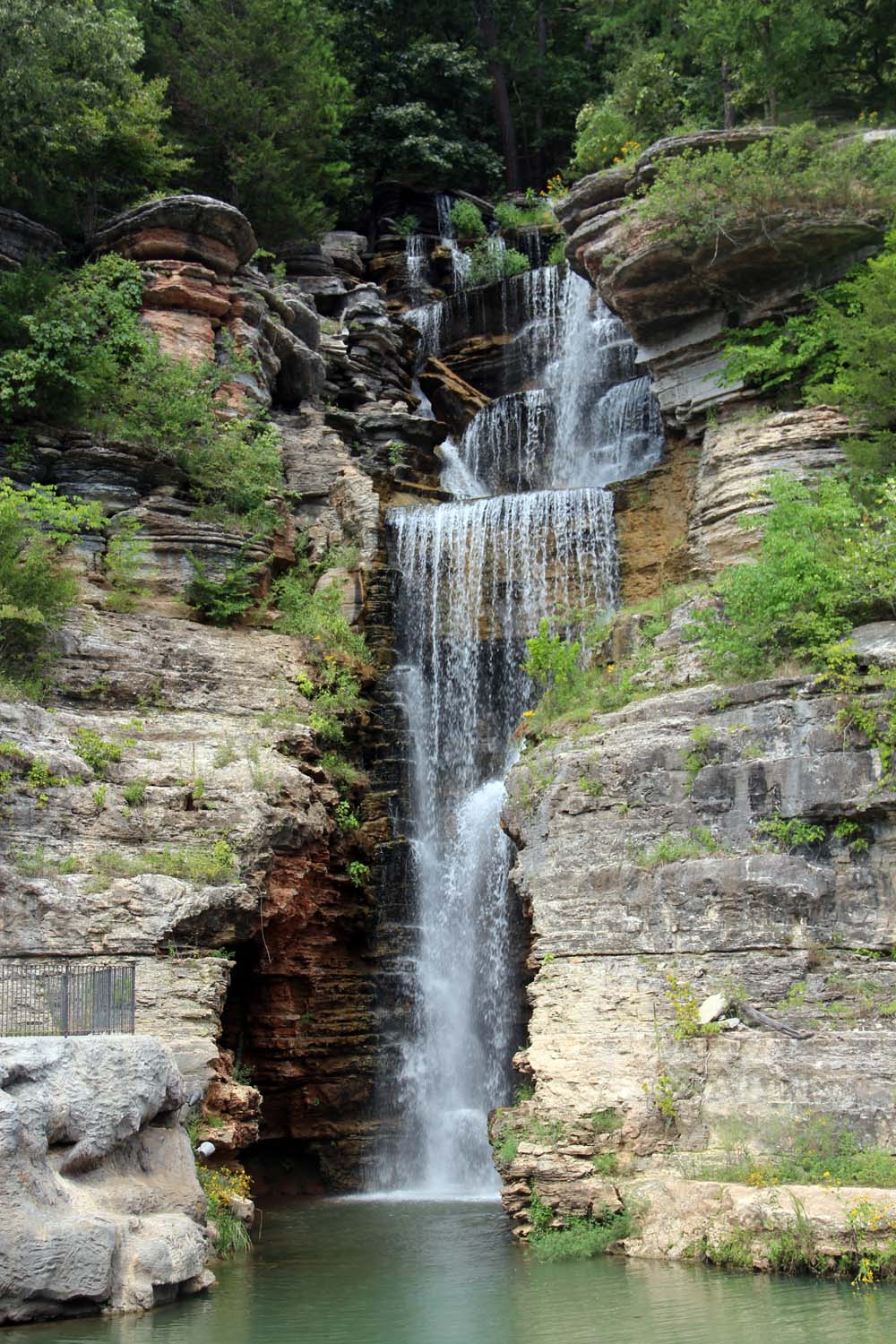 